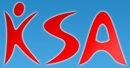 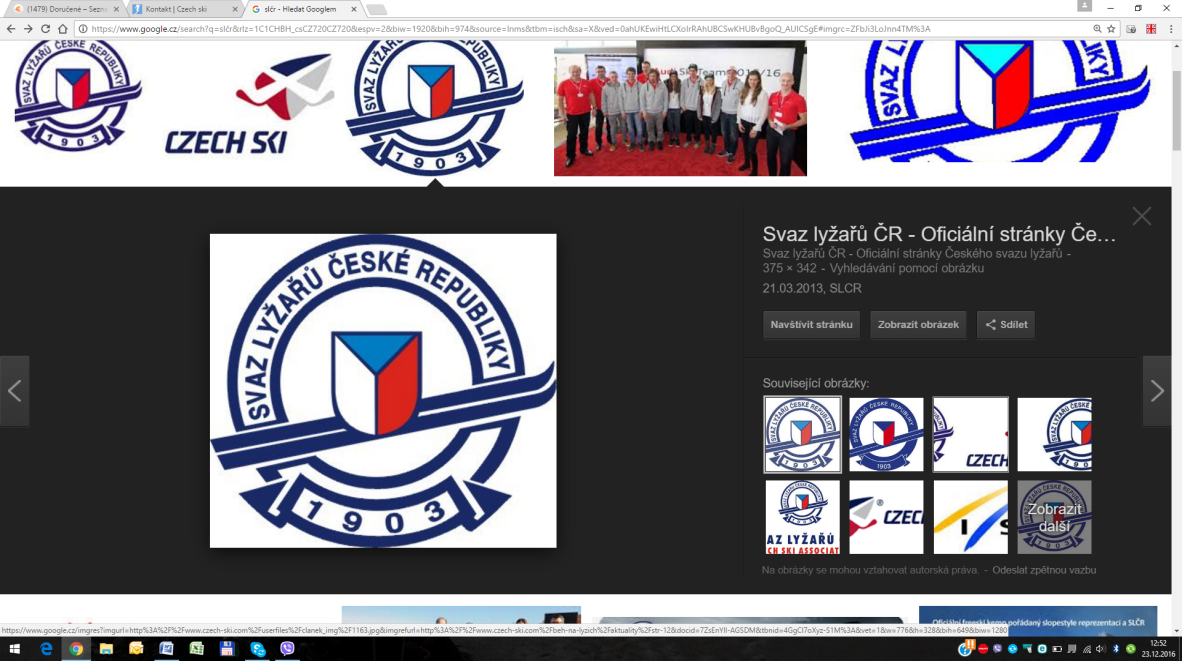               KLUB SPORTOVNÍCH AKTIVIT ZLÍNve spolupráci OSÚ ZL SLČRpořádá finále seriálu závodůSNĚHULÁK CUPTermín závodu:		sobota 26.1. 2019Místo:			Ski areál SYNOT KyčerkaDisciplína:		SlalomKategorie:		2) do 6 let			3) 7-8 let			3) 9-14 let 				12 – registrace, příprava tratiČasový rozpis:		13:00 – 13:30 - prohlídka trati				14:00 – start od nejmladší kategorie				Vyhlášení výsledků do 30 min. po ukončení závodu